МУНИЦИПАЛЬНЫЙ СОВЕТИВНЯКОВСКОГО СЕЛЬСКОГО ПОСЕЛЕНИЯЯрославского муниципального районаЯрославской областичетвёртый созывРЕШЕНИЕОт «16» июля 2021 года                                                                                                      № 86Об утверждении Порядка принятия решения о применении к депутату Муниципального Совета Ивняковского сельского поселения Ярославского муниципального района Ярославской области, выборному должностному лицу местного самоуправления мер ответственности, предусмотренных частью 7.3-1 статьи 40 Федерального закона «Об общих принципах организации местного самоуправления в Российской Федерации» В соответствии с Федеральными законами от 6 октября 2003 г. 
№ 131-ФЗ «Об общих принципах организации местного самоуправления в Российской Федерации», от 25 декабря 2008 г. № 273-ФЗ «О противодействии коррупции», Законом Ярославской области от 09 июля 2009 г. № 40-з «О мерах по противодействию коррупции в Ярославской области», Уставом Ивняковского сельского поселения Ярославского муниципального района Ярославской областиРЕШИЛ: 1. Утвердить Порядок принятия решения о применении к депутату Ивняковского сельского поселения Ярославского муниципального района Ярославской области, выборному должностному лицу местного самоуправления мер ответственности, предусмотренных частью 7.3-1 статьи 40 Федерального закона «Об общих принципах организации местного самоуправления в Российской Федерации» (приложение).2. Опубликовать настоящее решение в газете  «Ярославский агрокурьер», а также разместить на официальном сайте Администрации Ивняковского сельского поселения Ярославского муниципального района Ярославской области в сети Интернет..3. Настоящее решение вступает в силу после его официального опубликования.4. Контроль за исполнением решения оставляю за собой.И.о. Председателя Муниципального  Совета                                                              Е.В. ЛитницкаяИвняковского сельского поселенияЯрославского муниципального районаЯрославской областиГлава Ивняковского сельского поселения                                  И.И. ЦуренковаЯрославского муниципального районаЯрославской областиУТВЕРЖДЕНрешением  Муниципального Совета Ивняковского СП ЯМР ЯОот 16.07.2021 № 86ПОРЯДОКпринятия решения о применении к депутату Муниципального Совета Ивняковского сельского поселения Ярославского муниципального района Ярославской области, выборному должностному лицу местного самоуправления мер ответственности, предусмотренных частью 7.3-1 статьи 40 Федерального закона «Об общих принципах местного самоуправления в Российской Федерации» Общие положения1.1. Настоящий Порядок определяет процедуру принятия решения Муниципальным Советом Ивняковского сельского поселения Ярославского муниципального района Ярославской области (далее – Муниципальный Совет Ивняковского сельского поселения) о применении к депутату Муниципального Совета Ивняковского сельского поселения, выборному должностному лицу Ивняковского сельского поселения, представившим недостоверные или неполные сведения о своих доходах, об имуществе и обязательствах имущественного характера, а также сведения о доходах, об имуществе и обязательствах имущественного характера своих супруги (супруга) и несовершеннолетних детей (далее – сведения о доходах, об имуществе и обязательствах имущественного характера), если искажение этих сведений является несущественным, мер ответственности, предусмотренных частью 7.3-1 статьи 40 Федерального закона от 6 октября 2003 года № 131-ФЗ «Об общих принципах организации местного самоуправления в Российской Федерации» (далее – мера ответственности).1.2. Основанием для рассмотрения вопроса о применении меры ответственности являются поступившие в Муниципальный Совет Ивняковского сельского поселения:- заявление Губернатора Ярославской области, предусмотренное абзацем семнадцатым части 6 статьи 112  Закона Ярославской области от 09 июля 2009 г. № 40-з «О мерах по противодействию коррупции в Ярославской области» (далее – заявление Губернатора Ярославской области); - представление прокурора об устранении нарушений закона в связи с выявлением фактов, указанных в абзаце первом части 7.3-1 статьи 40 Федерального закона от 6 октября 2003 года № 131-ФЗ «Об общих принципах организации местного самоуправления в Российской Федерации» (далее – представление прокурора).1.3. Председатель Муниципального Совета Ивняковского сельского поселения в срок не более 5 рабочих дней с момента поступления в Муниципальный Совет Ивняковского сельского поселения заявления Губернатора Ярославской области или представления прокурора: письменно уведомляет лицо, в отношении которого поступило заявление Губернатора Ярославской области или представление прокурора, об их содержании, дате, времени и месте рассмотрения заявления Губернатора Ярославской области или представления прокурора; предлагает лицу, в отношении которого поступило заявление Губернатора Ярославской области или представление прокурора, дать письменные пояснения по существу выявленных нарушений; письменно уведомляет Губернатора Ярославской области о дате, времени и месте рассмотрения заявления Губернатора Ярославской области, прокурора – о дате, времени и месте рассмотрения представления прокурора.Принятие решения о применении к депутату, выборному должностному лицу местного самоуправления мер ответственности2.1. Решение о применении меры ответственности принимается на ближайшем заседании Муниципального Совета Ивняковского сельского поселения, но не позднее, чем в течение месяца со дня поступления в Муниципальный Совет Ивняковского сельского поселения заявления Губернатора Ярославской области или представления прокурора. 2.2. Решение о применении меры ответственности принимается на основе принципов справедливости, соразмерности, пропорциональности и неотвратимости.При определении меры ответственности за представление недостоверных и неполных сведений о доходах, об имуществе и обязательствах имущественного характера, учитываются характер совершенного нарушения, его тяжесть, обстоятельства, при которых оно совершено, предшествующие результаты осуществления им своих полномочий, соблюдения других ограничений, запретов и обязанностей, установленных в целях противодействия коррупции.2.3. Решение о применении меры ответственности принимается отдельно в отношении каждого депутата, выборного должностного лица местного самоуправления на основании результатов рейтингового голосования, проведенного в соответствии с настоящим пунктом Порядка.Депутат Муниципального Совета Ивняковского сельского поселения, в отношении которого рассматривается вопрос о применении меры ответственности, участие в рейтинговом голосовании не принимает.На рейтинговое голосование последовательно выносятся все меры ответственности, предусмотренные частью 7.3-1 статьи 40 Федерального закона от 6 октября 2003 года № 131-ФЗ «Об общих принципах организации местного самоуправления в Российской Федерации», которые могут быть применены в отношении конкретного депутата, выборного должностного лица местного самоуправления. Голосование за одну из мер ответственности не препятствует голосованию за другую (другие) меры ответственности.По итогам рейтингового голосования выбирается мера ответственности, получившая наибольшее число голосов. В случае, если две и более меры ответственности получили одинаковое число голосов, то осуществляется новое рейтинговое голосование по данным мерам ответственности.2.4. Решение о применении меры ответственности, определенной по результатам рейтингового голосования, принимается в соответствии с регламентом Муниципального Совета Ивняковского сельского поселения.Депутат Муниципального Совета Ивняковского сельского поселения, в отношении которого рассматривается вопрос о применении меры ответственности, участие в голосовании за решение о применении меры ответственности не принимает.2.5. Решение о применении меры ответственности в отношении депутата, выборного должностного лица местного самоуправления, к которым применена мера ответственности, оформляется решением Муниципального Совета Ивняковского сельского.Заключительные положения3.1. Копия решения о применении меры ответственности в течение                    5 рабочих дней со дня его принятия вручается лично либо направляется способом, подтверждающим отправку, лицу, в отношении которого рассматривался вопрос о применении меры ответственности.3.2. Копия решения о применении меры ответственности в течение                    5 рабочих  дней со дня его принятия направляется Губернатору Ярославской области или прокурору, инициировавшим рассмотрение вопроса о применении меры ответственности.3.3. Решение о применении меры ответственности подлежит опубликованию (обнародованию) в порядке, предусмотренном для официального опубликования правовых актов Ивняковского сельского поселения, а также размещению на официальном сайте Ивняковского сельского поселения Ярославского муниципального района Ярославской области в информационно-телекоммуникационной сети «Интернет».3.4. Решение о применении меры ответственности может быть обжаловано депутатом, выборным должностным лицом местного самоуправления в судебном порядке.ПОЯСНИТЕЛЬНАЯ ЗАПИСКА К ПРОЕКТУМодельный проект правового акта был направлен в администрацию Ивняковского СП ЯМР ЯО из Администрации ЯМР. Проект подготовлен Администрацией ЯМР совместно с Прокуратурой ЯМР в целях формирования единых подходов к применению законодательства о противодействии коррупции РФ. Проект правового акта регламентирует порядок  принятия решения о применении к депутату представительного органа муниципального образования, выборному должностному лицу местного самоуправления мер ответственности, предусмотренных  частью 7.3-1 статьи 40 Федерального закона от 06 октября 2003 г. № 131-ФЗ «Об общих принципах организации местного самоуправления в Российской Федерации».7.3-1. К депутату, члену выборного органа местного самоуправления, выборному должностному лицу местного самоуправления, представившим недостоверные или неполные сведения о своих доходах, расходах, об имуществе и обязательствах имущественного характера, а также сведения о доходах, расходах, об имуществе и обязательствах имущественного характера своих супруги (супруга) и несовершеннолетних детей, если искажение этих сведений является несущественным, могут быть применены следующие меры ответственности:1) предупреждение;2) освобождение депутата, члена выборного органа местного самоуправления от должности в представительном органе муниципального образования, выборном органе местного самоуправления с лишением права занимать должности в представительном органе муниципального образования, выборном органе местного самоуправления до прекращения срока его полномочий;3) освобождение от осуществления полномочий на постоянной основе с лишением права осуществлять полномочия на постоянной основе до прекращения срока его полномочий;4) запрет занимать должности в представительном органе муниципального образования, выборном органе местного самоуправления до прекращения срока его полномочий;5) запрет исполнять полномочия на постоянной основе до прекращения срока его полномочий.(часть 7.3-1 введена Федеральным законом от 26.07.2019 N 228-ФЗ)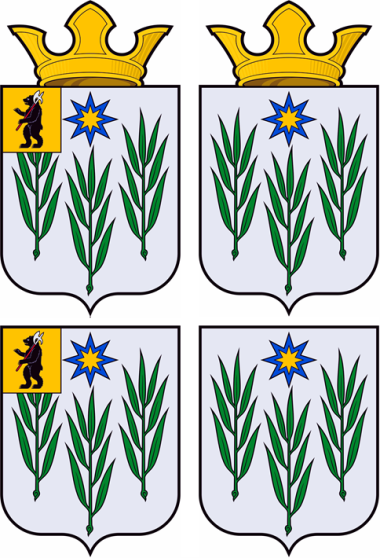 